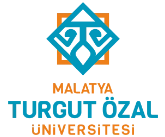 T.CMALATYA TURGUT ÖZAL ÜNİVERSİTESİYEŞİLYURT MESLEK YÜKSEKOKULU TEKSTİL, GİYİM, AYAKKABI VE DERİ  BÖLÜMÜT.CMALATYA TURGUT ÖZAL ÜNİVERSİTESİYEŞİLYURT MESLEK YÜKSEKOKULU TEKSTİL, GİYİM, AYAKKABI VE DERİ  BÖLÜMÜ          Yeşilyurt Meslek Yüksekokulu Tekstil, Giyim, Ayakkabı ve Deri Bölümü, 2018 yılında İnönü Üniversitesinden ayrılarak Malatya Turgut Özal Üniversitesi çatısı altında eğitim-öğretim faaliyetlerine devam etmektedir. Tekstil, Giyim, Ayakkabı ve Deri Bölümü bünyesinde, Tekstil Teknolojisi (Örgün öğretim) ve Giyim Üretim Teknolojisi (Örgün öğretim) olmak üzere iki programı bulundurmaktadır. Bölümümüzde, kazandığı mesleki bilgi ve beceriyi iş yaşamı ile bütünleştirebilen, üretime katkı sağlayabilen, yenilikçi, araştırmacı, analitik düşünebilen “tekniker” seviyesinde nitelikli ara eleman yetiştirilmesi amaçlanmaktadır. Bu amaç doğrultusunda, 2 yıllık eğitim öğretim süresi boyunca bölüm öğrencilerimize genel eğitim derslerinin yanı sıra mesleki dersler teorik ve uygulamalı olarak verilmektedir. Atölye ve laboratuvarlarımız, üniversitemizin desteklediği BAP alt yapı projeleri sayesinde günümüz teknolojisine uygun hale getirilmiştir. Öğrencilerimize öğrenimleri süresince verilen dersler, ödevler, tasarladıkları projeler, uygulama çalışmaları ve 30 işgünü süresince yapmakla zorunlu oldukları sanayi stajı ile temel bilgi ve beceriler kazandırılmaktadır.Mezunlarımız, tekstil ve hazır giyim fabrikaları, dokuma kumaş tasarım büroları, tekstil test laboratuvarlarında iş bulabilmektedirler. Ayrıca, dikey geçiş sınavı ile üniversitelerin dört yıllık Tekstil Mühendisliği, Tekstil Tasarımı, Moda Tasarımı gibi bölümlerine geçiş yapabilmektedirler.          Yeşilyurt Meslek Yüksekokulu Tekstil, Giyim, Ayakkabı ve Deri Bölümü, 2018 yılında İnönü Üniversitesinden ayrılarak Malatya Turgut Özal Üniversitesi çatısı altında eğitim-öğretim faaliyetlerine devam etmektedir. Tekstil, Giyim, Ayakkabı ve Deri Bölümü bünyesinde, Tekstil Teknolojisi (Örgün öğretim) ve Giyim Üretim Teknolojisi (Örgün öğretim) olmak üzere iki programı bulundurmaktadır. Bölümümüzde, kazandığı mesleki bilgi ve beceriyi iş yaşamı ile bütünleştirebilen, üretime katkı sağlayabilen, yenilikçi, araştırmacı, analitik düşünebilen “tekniker” seviyesinde nitelikli ara eleman yetiştirilmesi amaçlanmaktadır. Bu amaç doğrultusunda, 2 yıllık eğitim öğretim süresi boyunca bölüm öğrencilerimize genel eğitim derslerinin yanı sıra mesleki dersler teorik ve uygulamalı olarak verilmektedir. Atölye ve laboratuvarlarımız, üniversitemizin desteklediği BAP alt yapı projeleri sayesinde günümüz teknolojisine uygun hale getirilmiştir. Öğrencilerimize öğrenimleri süresince verilen dersler, ödevler, tasarladıkları projeler, uygulama çalışmaları ve 30 işgünü süresince yapmakla zorunlu oldukları sanayi stajı ile temel bilgi ve beceriler kazandırılmaktadır.Mezunlarımız, tekstil ve hazır giyim fabrikaları, dokuma kumaş tasarım büroları, tekstil test laboratuvarlarında iş bulabilmektedirler. Ayrıca, dikey geçiş sınavı ile üniversitelerin dört yıllık Tekstil Mühendisliği, Tekstil Tasarımı, Moda Tasarımı gibi bölümlerine geçiş yapabilmektedirler.          Yeşilyurt Meslek Yüksekokulu Tekstil, Giyim, Ayakkabı ve Deri Bölümü, 2018 yılında İnönü Üniversitesinden ayrılarak Malatya Turgut Özal Üniversitesi çatısı altında eğitim-öğretim faaliyetlerine devam etmektedir. Tekstil, Giyim, Ayakkabı ve Deri Bölümü bünyesinde, Tekstil Teknolojisi (Örgün öğretim) ve Giyim Üretim Teknolojisi (Örgün öğretim) olmak üzere iki programı bulundurmaktadır. Bölümümüzde, kazandığı mesleki bilgi ve beceriyi iş yaşamı ile bütünleştirebilen, üretime katkı sağlayabilen, yenilikçi, araştırmacı, analitik düşünebilen “tekniker” seviyesinde nitelikli ara eleman yetiştirilmesi amaçlanmaktadır. Bu amaç doğrultusunda, 2 yıllık eğitim öğretim süresi boyunca bölüm öğrencilerimize genel eğitim derslerinin yanı sıra mesleki dersler teorik ve uygulamalı olarak verilmektedir. Atölye ve laboratuvarlarımız, üniversitemizin desteklediği BAP alt yapı projeleri sayesinde günümüz teknolojisine uygun hale getirilmiştir. Öğrencilerimize öğrenimleri süresince verilen dersler, ödevler, tasarladıkları projeler, uygulama çalışmaları ve 30 işgünü süresince yapmakla zorunlu oldukları sanayi stajı ile temel bilgi ve beceriler kazandırılmaktadır.Mezunlarımız, tekstil ve hazır giyim fabrikaları, dokuma kumaş tasarım büroları, tekstil test laboratuvarlarında iş bulabilmektedirler. Ayrıca, dikey geçiş sınavı ile üniversitelerin dört yıllık Tekstil Mühendisliği, Tekstil Tasarımı, Moda Tasarımı gibi bölümlerine geçiş yapabilmektedirler.          Yeşilyurt Meslek Yüksekokulu Tekstil, Giyim, Ayakkabı ve Deri Bölümü, 2018 yılında İnönü Üniversitesinden ayrılarak Malatya Turgut Özal Üniversitesi çatısı altında eğitim-öğretim faaliyetlerine devam etmektedir. Tekstil, Giyim, Ayakkabı ve Deri Bölümü bünyesinde, Tekstil Teknolojisi (Örgün öğretim) ve Giyim Üretim Teknolojisi (Örgün öğretim) olmak üzere iki programı bulundurmaktadır. Bölümümüzde, kazandığı mesleki bilgi ve beceriyi iş yaşamı ile bütünleştirebilen, üretime katkı sağlayabilen, yenilikçi, araştırmacı, analitik düşünebilen “tekniker” seviyesinde nitelikli ara eleman yetiştirilmesi amaçlanmaktadır. Bu amaç doğrultusunda, 2 yıllık eğitim öğretim süresi boyunca bölüm öğrencilerimize genel eğitim derslerinin yanı sıra mesleki dersler teorik ve uygulamalı olarak verilmektedir. Atölye ve laboratuvarlarımız, üniversitemizin desteklediği BAP alt yapı projeleri sayesinde günümüz teknolojisine uygun hale getirilmiştir. Öğrencilerimize öğrenimleri süresince verilen dersler, ödevler, tasarladıkları projeler, uygulama çalışmaları ve 30 işgünü süresince yapmakla zorunlu oldukları sanayi stajı ile temel bilgi ve beceriler kazandırılmaktadır.Mezunlarımız, tekstil ve hazır giyim fabrikaları, dokuma kumaş tasarım büroları, tekstil test laboratuvarlarında iş bulabilmektedirler. Ayrıca, dikey geçiş sınavı ile üniversitelerin dört yıllık Tekstil Mühendisliği, Tekstil Tasarımı, Moda Tasarımı gibi bölümlerine geçiş yapabilmektedirler.     TEKSTİL, GİYİM, AYAKKABI VE DERİ  BÖLÜMÜ PROGRAMLARIMIZ     TEKSTİL, GİYİM, AYAKKABI VE DERİ  BÖLÜMÜ PROGRAMLARIMIZ     TEKSTİL, GİYİM, AYAKKABI VE DERİ  BÖLÜMÜ PROGRAMLARIMIZ     TEKSTİL, GİYİM, AYAKKABI VE DERİ  BÖLÜMÜ PROGRAMLARIMIZ1Tekstil TeknolojisiPasifPasif2Giyim Üretim TeknolojisiAktifAktif     TEKSTİL, GİYİM, AYAKKABI VE DERİ BÖLÜMÜ LABORATUARIMIZ VE ATÖLYEMİZ     TEKSTİL, GİYİM, AYAKKABI VE DERİ BÖLÜMÜ LABORATUARIMIZ VE ATÖLYEMİZ     TEKSTİL, GİYİM, AYAKKABI VE DERİ BÖLÜMÜ LABORATUARIMIZ VE ATÖLYEMİZ     TEKSTİL, GİYİM, AYAKKABI VE DERİ BÖLÜMÜ LABORATUARIMIZ VE ATÖLYEMİZGİYİM ÜRETİM ATÖLYEMİZGiyim üretim atölyemiz 2015 yılında yapılan BAP projesi ile yenilenmiştir. Aşağıda listelenmiş otomatik makinelerden oluşmaktadır.15 ADET DÜZ DİKİŞ MAKİNESİ4 ADET OVERLOK MAKİNESİ1 ADET REÇME MAKİNESİ1 ADET ÇİFT İĞNE BOSS DİKİŞ MAKİNESİ1 ADET 2 İĞNE ÇEKİCİLİ KOLLU MAKİNESİ1 ADET 12 İĞNE LASTİK MAKİNESİ1 ADET ETEK BASKI MAKİNESİ1 ADET TRANSFER BASKI MAKİNESİ2 ADET BUHAR KAZANLI ÜTÜTEKSTİL, GİYİM, AYAKKABI VE DERİ BÖLÜMÜ BİLGİSAYAR LABORATUVARIBilgisayar laboratuvarımızda 24 adet bilgisayar bulunmaktadır. Bilgisayarlarımızın özellikleri 2016 yılında yaptığımız BAP projesi ile revize edilmiştir. Bu proje kapsamında 19 adet bilgisayarlı kalıp tasarım yazılımı (GERBER), 1 adet üç boyutlu modelleme yazılımı alınmıştır.GİYİM ÜRETİM ATÖLYEMİZGiyim üretim atölyemiz 2015 yılında yapılan BAP projesi ile yenilenmiştir. Aşağıda listelenmiş otomatik makinelerden oluşmaktadır.15 ADET DÜZ DİKİŞ MAKİNESİ4 ADET OVERLOK MAKİNESİ1 ADET REÇME MAKİNESİ1 ADET ÇİFT İĞNE BOSS DİKİŞ MAKİNESİ1 ADET 2 İĞNE ÇEKİCİLİ KOLLU MAKİNESİ1 ADET 12 İĞNE LASTİK MAKİNESİ1 ADET ETEK BASKI MAKİNESİ1 ADET TRANSFER BASKI MAKİNESİ2 ADET BUHAR KAZANLI ÜTÜTEKSTİL, GİYİM, AYAKKABI VE DERİ BÖLÜMÜ BİLGİSAYAR LABORATUVARIBilgisayar laboratuvarımızda 24 adet bilgisayar bulunmaktadır. Bilgisayarlarımızın özellikleri 2016 yılında yaptığımız BAP projesi ile revize edilmiştir. Bu proje kapsamında 19 adet bilgisayarlı kalıp tasarım yazılımı (GERBER), 1 adet üç boyutlu modelleme yazılımı alınmıştır.GİYİM ÜRETİM ATÖLYEMİZGiyim üretim atölyemiz 2015 yılında yapılan BAP projesi ile yenilenmiştir. Aşağıda listelenmiş otomatik makinelerden oluşmaktadır.15 ADET DÜZ DİKİŞ MAKİNESİ4 ADET OVERLOK MAKİNESİ1 ADET REÇME MAKİNESİ1 ADET ÇİFT İĞNE BOSS DİKİŞ MAKİNESİ1 ADET 2 İĞNE ÇEKİCİLİ KOLLU MAKİNESİ1 ADET 12 İĞNE LASTİK MAKİNESİ1 ADET ETEK BASKI MAKİNESİ1 ADET TRANSFER BASKI MAKİNESİ2 ADET BUHAR KAZANLI ÜTÜTEKSTİL, GİYİM, AYAKKABI VE DERİ BÖLÜMÜ BİLGİSAYAR LABORATUVARIBilgisayar laboratuvarımızda 24 adet bilgisayar bulunmaktadır. Bilgisayarlarımızın özellikleri 2016 yılında yaptığımız BAP projesi ile revize edilmiştir. Bu proje kapsamında 19 adet bilgisayarlı kalıp tasarım yazılımı (GERBER), 1 adet üç boyutlu modelleme yazılımı alınmıştır.GİYİM ÜRETİM ATÖLYEMİZGiyim üretim atölyemiz 2015 yılında yapılan BAP projesi ile yenilenmiştir. Aşağıda listelenmiş otomatik makinelerden oluşmaktadır.15 ADET DÜZ DİKİŞ MAKİNESİ4 ADET OVERLOK MAKİNESİ1 ADET REÇME MAKİNESİ1 ADET ÇİFT İĞNE BOSS DİKİŞ MAKİNESİ1 ADET 2 İĞNE ÇEKİCİLİ KOLLU MAKİNESİ1 ADET 12 İĞNE LASTİK MAKİNESİ1 ADET ETEK BASKI MAKİNESİ1 ADET TRANSFER BASKI MAKİNESİ2 ADET BUHAR KAZANLI ÜTÜTEKSTİL, GİYİM, AYAKKABI VE DERİ BÖLÜMÜ BİLGİSAYAR LABORATUVARIBilgisayar laboratuvarımızda 24 adet bilgisayar bulunmaktadır. Bilgisayarlarımızın özellikleri 2016 yılında yaptığımız BAP projesi ile revize edilmiştir. Bu proje kapsamında 19 adet bilgisayarlı kalıp tasarım yazılımı (GERBER), 1 adet üç boyutlu modelleme yazılımı alınmıştır.AKADEMİK KADROMUZAKADEMİK KADROMUZAKADEMİK KADROMUZAKADEMİK KADROMUZ1Dr. Öğr. ÜyesiHilal BİLGİÇ (Tekstil Mühendisi)Hilal BİLGİÇ (Tekstil Mühendisi)2Öğr.Grv.İsmet TORÖZ(Tekstil Mühendisi)İsmet TORÖZ(Tekstil Mühendisi)3Öğr. Grv.Murat ÖREN(Tekstil Mühendisi)Murat ÖREN(Tekstil Mühendisi)4Öğr. GrvZakine TOPRAK(Tekstil Teknik Öğretmeni)Zakine TOPRAK(Tekstil Teknik Öğretmeni)5Öğr. Grv. Dr.Gamze OKYAY(Tekstil Mühendisi)Gamze OKYAY(Tekstil Mühendisi)6Öğr. GrvMünevver ERTEK AVCI(Tekstil Yüksek Mühendisi)Münevver ERTEK AVCI(Tekstil Yüksek Mühendisi)PROGRAMIMIZA İLK 10 SIRADA KAYIT YAPTIRAN ÖĞRENCİLERİMİZPROGRAMIMIZA İLK 10 SIRADA KAYIT YAPTIRAN ÖĞRENCİLERİMİZPROGRAMIMIZA İLK 10 SIRADA KAYIT YAPTIRAN ÖĞRENCİLERİMİZPROGRAMIMIZA İLK 10 SIRADA KAYIT YAPTIRAN ÖĞRENCİLERİMİZ119201927006Abuzer BAŞIBÜYÜKAbuzer BAŞIBÜYÜK219201927011Can EROLCan EROL319201927004Cebrail ALIŞIKCebrail ALIŞIK41920192003Esma KILIÇEsma KILIÇ519201927005Gülderen ÇOLAKGülderen ÇOLAK619201927001Mine BİNCİLMine BİNCİL71920192710Nurullah BAŞPINARNurullah BAŞPINAR81920192709Seda FIRATSeda FIRAT919201927002Selma YAĞMUR Selma YAĞMUR 101920192708Şenel EĞİLMEZŞenel EĞİLMEZBÖLÜMÜMÜZÜ KAZANAN ÖĞRENCİLERİN İSTATİSTİKLERİBÖLÜMÜMÜZÜ KAZANAN ÖĞRENCİLERİN İSTATİSTİKLERİBÖLÜMÜMÜZÜ KAZANAN ÖĞRENCİLERİN İSTATİSTİKLERİBÖLÜMÜMÜZÜ KAZANAN ÖĞRENCİLERİN İSTATİSTİKLERİToplam Öğrenci SayısıToplam Öğrenci Sayısı3333Erkek Öğrenci SayısıErkek Öğrenci Sayısı1010Bayan Öğrenci SayısıBayan Öğrenci Sayısı2323